CLAUDE MONET REJTVÉNY			      Szitakötő 46.szám, 24-25.oldalOlvasd el a cikket és fejtsd meg a rejtvényt! Monet több híres festmény-sorozatot készített. A rejtvény fősorában az  egyik festmény-sorozat nevét kapod megfejtésül. MEGHATÁROZÁSOK :1. Monet gyermekkorának helyszíne, ahová befutott festőként visszatért2. Az impresszió szó jelentése3. „ Nő napernyővel” című festményének műfaja4. Afrikai ország, kötelező katonai szolgálatának helyszíne5. Barátja foglalkozása, hatására alkot először a  szabadban.6. Minden napszakban megfestette Rouenban.7. Rajztípus, fiatalkorában zsebpénzt szerzett belőleMEGFEJTÉS : ______________________________________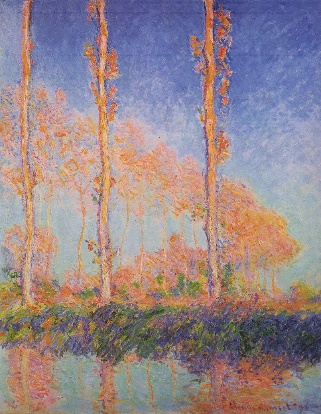 MEGFEJTÉS :NOORMMAANNDDDIAAABBEENYYOOMMMÁÁSSZZSSÁNEEERR   K   K   KÉÉPALLGGÉÉRIAAATÁÁJKKÉÉPPFESSSTTTTŐKAATEEDDRRÁLIIISSSSKAARRIIKATTTÚÚÚÚRAA